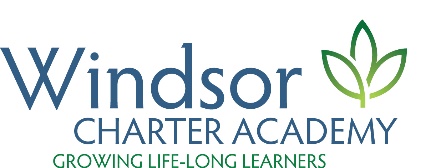 Activity/Field Trip Bus DriverStarting Salary: $17.00 per hour
Hourly, scheduled as needed
Flexible hours - AM, PM or BothEssential Functions and Objectives: The Bus Driver is responsible for the safe and efficient transportation of elementary, middle and high school students, including students with special needs, on regular routes, excursions and athletic trips, and complete pre and post vehicle inspections on each trip.  The school bus driver must meet all Federal State and Local requirements, obey all traffic laws and operate the school bus safely.Knowledge, Experience, & Other Qualifications: Must be at least 21 years of age.
Must have a valid Colorado commercial driver's license (CDL) - Class B with P2S endorsements.
Certification in CPR is preferred.
Education Requirements: High school diploma or equivalent.Please complete the classified application on our website and submit to: Bambi Buss, Facilities ManagerBambi.buss@windsorcharteracademy.org